Муниципальное бюджетное дошкольное образовательное учреждениедетский сад "Светлячок" Смоленского района Смоленской областиКонспект открытого занятия по дополнительному образованию логоритмическая гимнастика «Веселый язычок»на тему:  «Дикие животные»в средней группе и подготовительной группе.       Составил: воспитатель                   								       Ефременкова А.В.Богородицкое 2019 годЦель: Выработка четких, координированных движений во взаимосвязи с речью.Коррекционные задачи:· Развитие и активизация внимания;· Развитие речевого дыхания;· Воспитание просодических компонентов речи, движения и музыки;· Развитие звуковысотного, ритмического, динамического слуха;· Развитие координации речи и движения;· Развитие общей и мелкой моторики, регулирование мышечного тонуса.Образовательные задачи:·Развитие чувства ритма, музыкального слуха.·Воспитательные задачи:·Развивать умение подражать, перевоплощаться.·Воспитывать у детей доброжелательное отношение к животным.·Укреплять чувство единства, умения действовать согласованно.Оборудование:  бубен, маски (зайца,медведя,ежа), игрушка обезьянка,Музыкальное сопровождение для выхода зверей.Дата проведения:ХОД ЗАНЯТИЯ:Воспитатель:	 «Есть у радости подруга в виде полукруга,На лице она живёт, то куда-то пропадёт,То внезапно возвратится, грусть тоска её боится»  (Улыбка)Я предлагаю, вам друг другу улыбнуться и с хорошим настроением будем заниматься.1. Музыкальная игра «ДОМ»Мы большой построим дом,(собраться в хоровод)Заживем все вместе в нем,Дети собираются двери закрываются,(взяться за руки)Окна открываются  - сказка начинается(руки на пояс)Тук-тук, тук-тук,(кулачок о кулачок)Кто стучится в гости вдруг?(руку к уху – «слушаем»)Зайцы скачут на опушке,Из травы видны лишь ушки(играет веселая музыка, дети, изображая зайцев, прыгают по залу)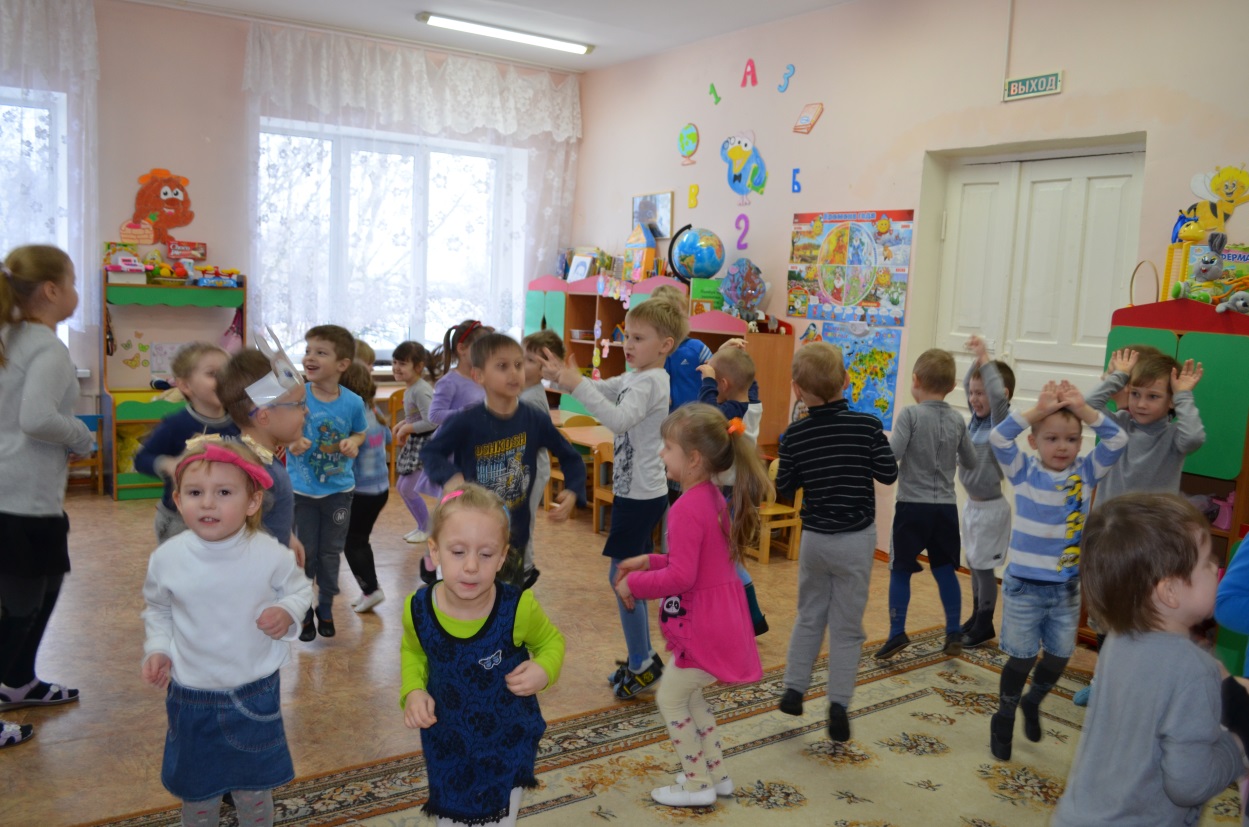 Мы большой построим дом,(собраться в хоровод)Заживем все вместе в нем,Дети собираются двери закрываются,(взяться за руки)Окна открываются  - сказка продолжается(руки на пояс)Тук-тук, тук-тук,(кулачок о кулачок)Кто стучится в гости вдруг?(руку к уху – «слушаем»)Я медведь косолапый,(встать)У меня большие лапы!(показать полукруглые «лапы»)Я по лесу брожу(ходьба медвежьей походкой)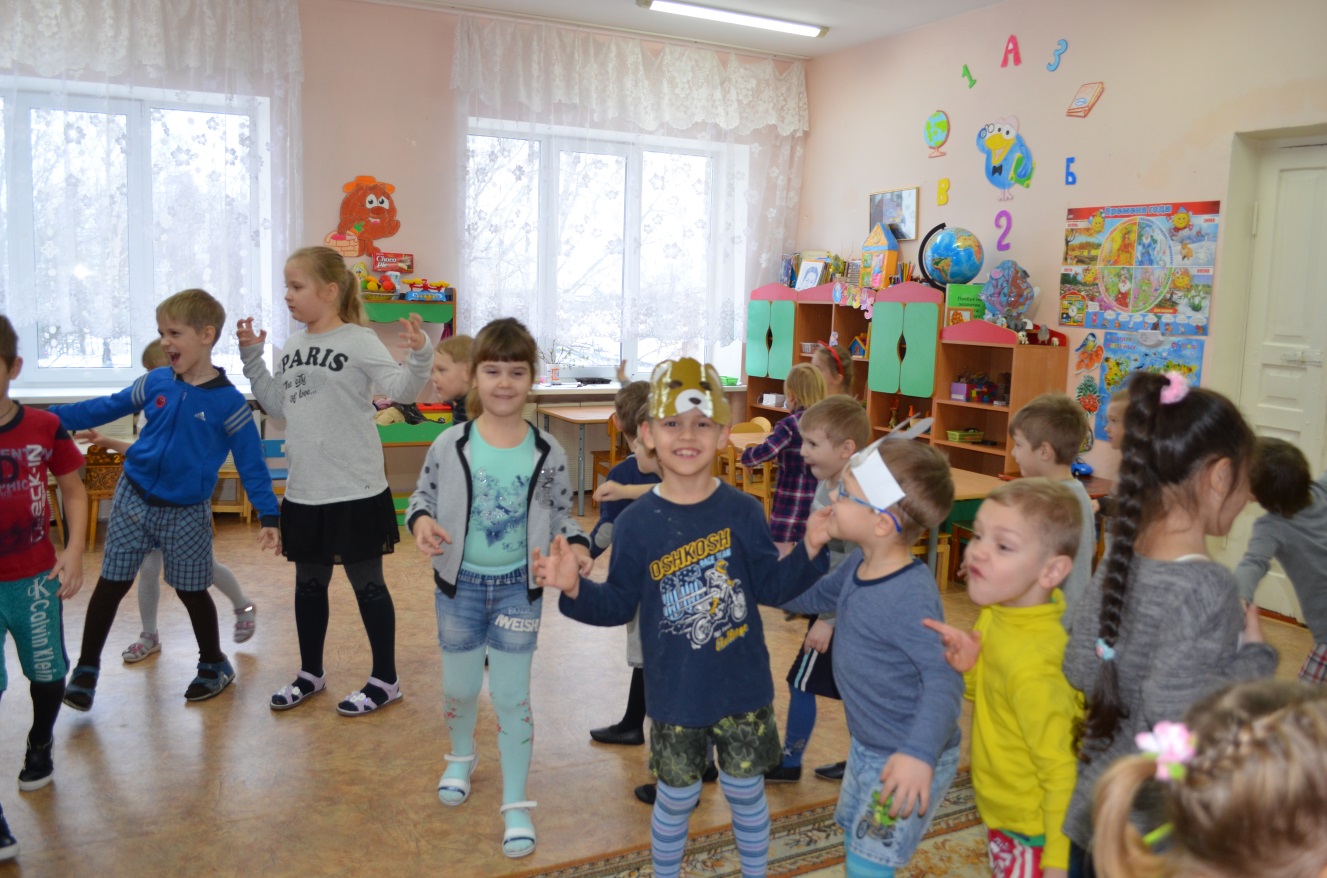 И малину ищу!(звучит музыка, игроки  двигаются по залу, изображая медведей)Мы большой построим дом,(собраться в хоровод)Заживем все вместе в нем,Дети собираются двери закрываются,(взяться за руки)Окна открываются  - сказка не кончается(руки на пояс)Тук-тук, тук-тук,(кулачок о кулачок)Кто стучится в гости вдруг?(руку к уху – «слушаем»)Это я – колючий еж,Ты рукой меня не трожь,Быстро по лесу хожу,А устану – посижу.(играет музыка, дети и взрослые ходят на полусогнутых ногах,  после слов «посижу» - сесть на пол – лицом в круг)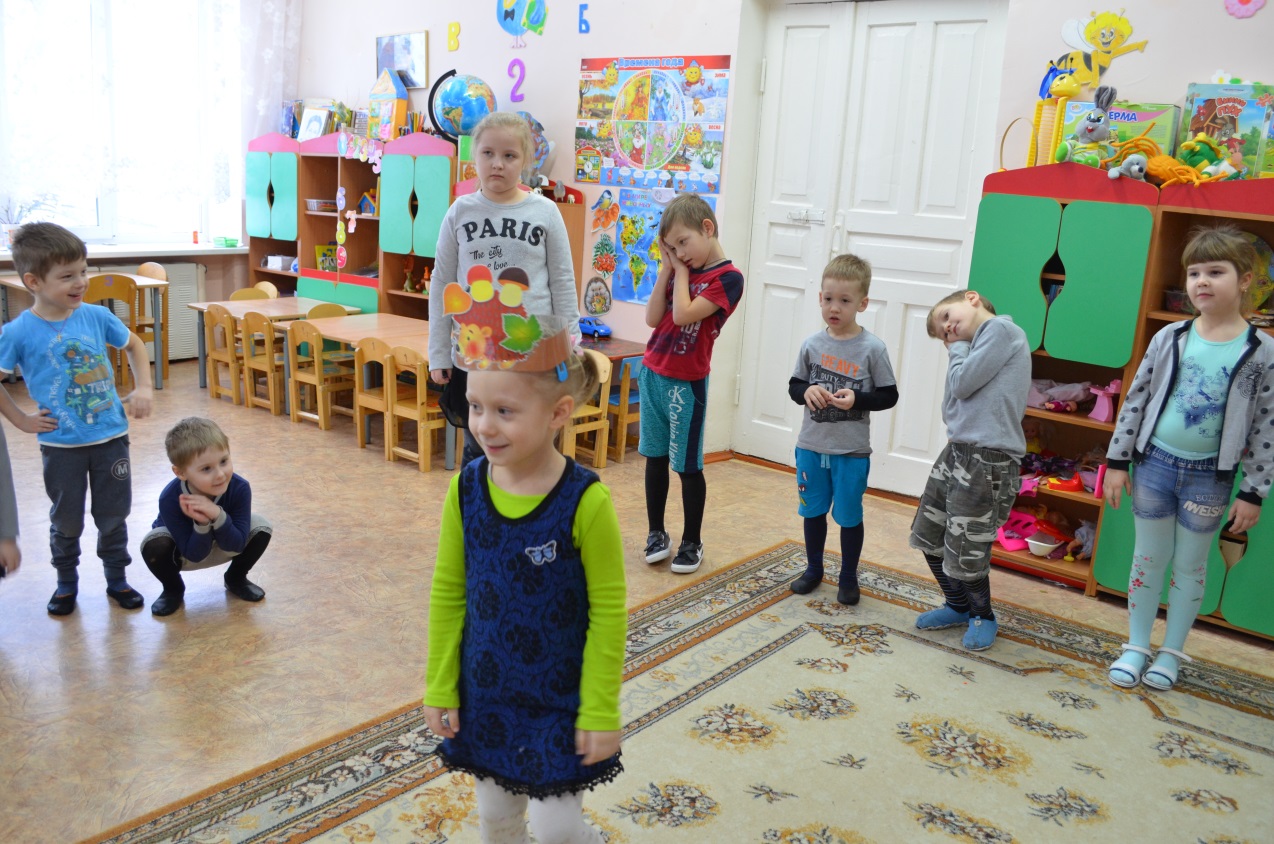 Мы большой построим дом,(собраться в хоровод)Заживем все вместе в нем,Дети собираются двери закрываются,(взяться за руки)Окна открываются  - игра завершается(руки на пояс)А  занятие продолжается!Воспитатель: Дети, кто к нам в гости приходил? (заяц, медведь, ёж)Как вы думаете, о чём мы сегодня будем говорить?  (мы будем говорить о диких животных)А каких ещё диких животных вы знаете?  У всех зверей есть свой дом, где они прячутся от непогоды.2 . Пальчиковая гимнастика «Есть у каждого свой дом»У лисы в лесу глухомЕсть нора — надежный дом.(Дети загибают пальцы на обеих руках:Не страшны зимой метели         по одному пальцу на каждое двустишие.)Белочке в дупле на ели.       Под кустами еж колючийНагребает листья в кучу.Из ветвей, корней, корыХатки делают бобры.Спит в берлоге косолапый,До весны сосет там лапу.(Поочередно то хлопают в ладоши, тоЕсть у каждого свой дом,               удары ладонями и кулачками поочередно.)Всем тепло, уютно в нем.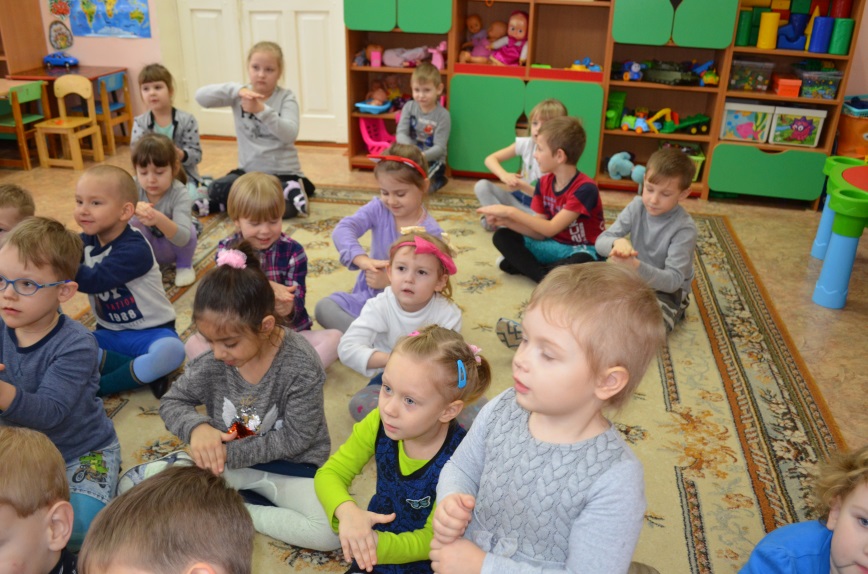 3.  Логопедическая гимнастика и динамические упражненияВоспитатель:	Едем, едем на лошадкеПо дорожке гладкой.В гости нас звала соседкаКушать пудинг сладкий.Упражнение «Лошадка» (для укрепления мышц языка, выработки подъема языка)Рот открыт. Губы в улыбке. Широкий лопатообразный язык прижать к нёбу (язык присасывается) и со щелчком оторвать. Следить, чтобы губы были в улыбке, рот широко открыт.Воспитатель:	Утром рано на лесной полянкеЗвонко, звонко зайчик барабанит.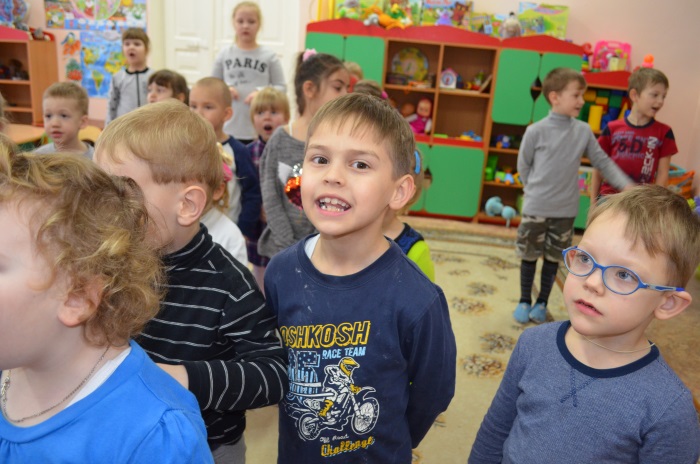 Упражнение «Зайчик» (для укрепления мышц губ и щек). Оскал: губы при сжатых челюстях сильно растягиваются в стороны, обнажая оба ряда зубов, плотно прижимаясь к деснам, а затем опять спокойно смыкаются. Движение — прыжки на двух ногах с продвижением вперед.Воспитатель: 	Пирожки в печи пеклаХлопотливая пчела.Извела на пирожкиПолна персточка муки.Упражнение «Вкусное варенье» (для укрепления мышц языка, развития его подвижности, выработки подъема широкой передней части языка). Рот открыт. Губы в улыбке. Широким передним краем языка облизать верхнюю губу, делая движение языком сверху вниз, затем втянуть язык в рот, к центру нёба. Следить, чтобы язык не сужался, при втягивании его боковые края скользили по коренным зубам, а кончик языка был поднят. Губы не натягиваются на зубы, нижняя челюсть не «подсаживает» язык вверх — она должна быть неподвижной.4. Упражнение на дыхание.Зайчонок прыгал и скакал,Скоро заинька устал,Под кусточком он прилёг,Носом подышать он смог:Носом – вдох, и замри!Носом – выдох, отомри!А где-то далеко воет волк: «У-у-у-у-у-у-у» (произносить тихо)Волк приближается: у-у-у-У-У-У (произносим  громко)Ежик пыхтит: «Пых-пых-пых».5. Подвижная игра «Веселый бубен»Дети встают в круг и передают друг другу бубен под слова:Побежал веселый бубенБыстро-быстро по рукам,У кого веселый бубен.Тот сейчас сыграет нам!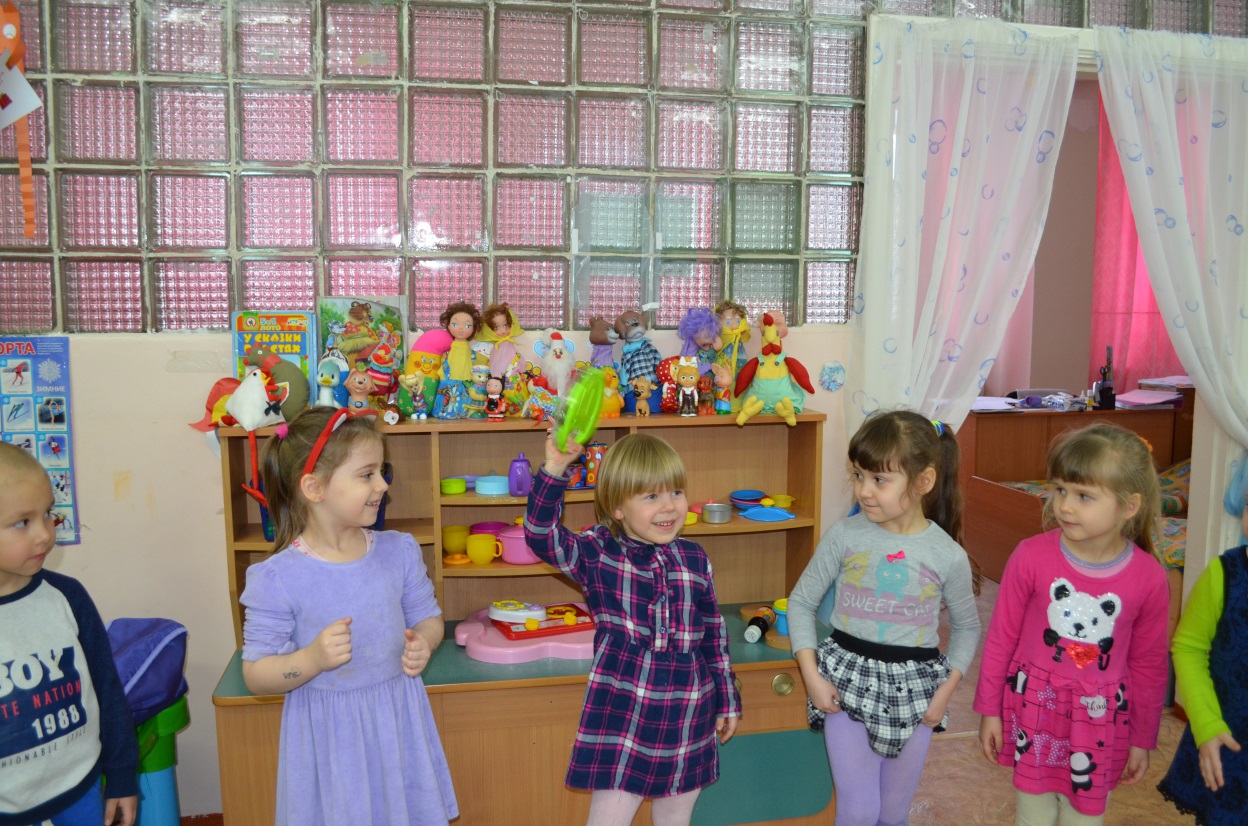 Ребенок, у которого на окончание текста оказался бубен, играет на нем плясовую, а все дети произвольно танцуют.Воспитатель: 	Вот забавная мартышка,Обезьянка – шалунишка.Раз, два, три, четыре, пять,Хочет с вами поиграть!6. Массаж биологически активных точек «Обезьянка Чи – чи - чи».( Дети садятся по – турецки).Обезьянка Чи – чи – чиПродавала кирпичи.(Проводят ладонями по шее от затылочной части к основанию горла.)Подбежал тут к ней зайчонок:- Не продашь ли кирпичонок?(Проводят указательным и средним пальцами по крыльям носа.)- Нет! – сказала Чи – чи – чи. –Продаю я кирпичи.(Проводят пальцами обеих рук от середины лба к вискам.)7. РелаксацияВоспитатель: Ребята, закройте глаза и представьте все, о чем я вам расскажу:Обошел медведь весь лесИ в берлогу он залез.Лапу в пасть засунул онИ увидел сладкий сон.Дети на спину леглиИ, как и Мишка, видят сны.Тише, тише, не шумите,Наших деток не будите!Птички станут щебетать,Будем глазки открывать,Просыпаться и вставать.Воспитатель: Все лесные звери уходят на покой. Чтобы их не разбудить мы тихо, на носочках выйдем из леса.